Муниципальное автономное образовательное учреждение дополнительного образования детей городского округа Троицк в городе Москве «Троицкая детская школа искусств»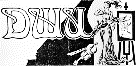 Принято педагогическим советомПротокол от 29.08.2014г.No1Утверждаю Директор МАОУДОД «Троицкая ДШИ»__________________________Е.И. ТитаренкоПОЛОЖЕНИЕ о педагогическом совете Муниципального автономного образовательного учреждениядополнительного образования детей городского округа Троицк в городе Москве«Троицкая детская школа искусств»Общие положения1.1. Настоящее положение разработано на основании Федерального закона от 29.12.2012 № 273-ФЗ "Об образовании в Российской Федерации", Устава МАОУДОД «Троицкая детская школа искусств».1.2. Педагогический совет является постоянно действующим коллегиальным органом управления МАОУДОД «Троицкая детская школа искусств» (далее – Школы), имеющим собственную компетенцию в решении вопросов.1.3. Педагогический совет осуществляет общее руководство Школы в части организации образовательного процесса. Педагогический совет образуют сотрудники Школы, занимающие должности педагогических и руководящих работников согласно Номенклатуре должностей педагогических работников организаций, осуществляющих образовательную деятельность, должностей руководителей образовательных организаций, утв. постановлением Правительства РФ от 08.08.2013 № 678. Каждый преподаватель с момента приема на работу до расторжения трудового договора является членом педагогического совета.1.4. Председателем педагогического совета Школы по должности является директор Школы. На основании решения педагогического совета директор приказом назначает на учебный год секретаря педагогического Совета.1.5. Заседания педагогического совета являются открытыми: на них могут присутствовать представители всех групп участников образовательных отношений: родители, преподаватели, представители Учредителя, а также заинтересованные представители органов государственной власти (местного самоуправления), общественных объединений.2. Регламент работы педагогического совета2.1.Педагогический совет проводится не реже одного раза в учебный триместр (четверть).2.2.Тематика заседаний включается в годовой план работы Школы с учетом нерешенных проблем и утверждается на первом в учебном году заседании педагогического совета.2.3.Работой педагогического совета руководит председатель педагогического совета.В отсутствие председателя педагогического совета его должность замещает заместитель руководителя Школы по учебно-воспитательной работе.2.4. Решения педагогического совета принимаются большинством голосов от числа присутствующих, носят рекомендательный характер и становятся обязательными для всех членов педагогического коллектива после утверждения директором Школы.Решения Педагогического Совета правомочны, если на нём присутствовало не менее 2/3 членов педагогических работников Школы. Решения считаются принятыми, если за них проголосовало не менее 3/4 присутствующих.Решения Педагогического совета Школы оформляются протоколом. Протокол заседания Педагогического Совета Школы подписывается председателем, который несет ответственность за правильность составления протокола, и секретарем Педагогического Совета Школы. Протоколы заседаний и решений хранятся в канцелярии Школы.2.5. Наряду с педагогическим советом, в котором принимают участие в обязательном порядке все педагогические работники Школы, проводятся малые педсоветы, касающиеся только работы преподавателей конкретного методического объединения, класса. Как правило, на таких педагогических советах рассматриваются организационные вопросы по допуску учащихся к экзаменам, об организации итоговой аттестации учащихся, о переводе учащихся и т.п.2.6. Время, место и повестка дня заседания педагогического совета сообщается не позднее, чем за две недели до его проведения с целью подготовки каждого преподавателя к обсуждению темы и обнародуется секретарем педагогического совета в общественно доступных местах Школы и посредством телекоммуникационных сетей.2.7. Для подготовки и проведения педагогического совета создаются инициативные группы преподавателей, возглавляемые представителем администрации.Компетенция Педагогического Совета Школы 3.1.Определение стратегии воспитательно-образовательного процесса Школы;3.2.Определение перспективных направлений функционирования и развития Школы;3.3.Принятие локальных актов Школы, касающихся реализуемой Школой образовательной деятельности;3.4. Принятие концепции развития Школы, Образовательной программы Школы, принятие и разработка мер действия по совершенствованию содержания образования, внедрению инновационных технологий;3.5.Рассмотрение и обсуждение планов развития Школы и методических объединений;3.6. Принятие решений об установлении итоговых отметок промежуточной аттестации; о допуске учащихся к итоговой аттестации, переводе учащихся в следующий класс, выдаче соответствующих документов об образовании; об освоении учащимся сокращенной образовательной программы в области искусств и о реализации образовательной программы по индивидуальному учебному плану при наличии соответствующего заявления от родителей (законных представителей) ; о награждении благодарственными письмами и грамотами за особые успехи в изучении учебных предметов; о награждении педагогических работников.3.7. Совершенствование содержания образования, методического обеспечения образовательного процесса, инновационной деятельности Школы;3.8. Рассмотрение вопросов повышения квалификации и переподготовки кадров;3.9. Внедрение в практику достижений педагогической науки, передового педагогического опыта, прогрессивных педагогических технологий;3.10. Обеспечение сохранения и развития традиций Школы;3.11. Включение педагогических работников Школы в творческую исследовательскую деятельность по теории и практике преподавания своего предмета;3.12. Рекомендации по присуждению педагогическим работникам Школы, наград;3.13. Рассмотрение конфликтных ситуаций между членами педагогического коллектива и учащимися, родителями (законными представителями) учащихся Школы по вопросам организации образовательного процесса;3.14. Принятие решений по другим вопросам образовательной деятельности Школы, не отнесенным к исключительной компетенции директора Школы.Педагогический Совет Школы: утверждает образовательные программы и учебные планы; утверждает рабочие программы и календарные учебные графики; определяет основные направления развития учебно-воспитательного процесса;Педагогический совет выступает от имени школы в случаях: представления интересов в государственных и общественных органах (совместно с директором); представления интересов учащихся в государственных и общественных органах при рассмотрении вопросов, связанных с определением их дальнейшей судьбы (совместно с законными представителями учащихся).Срок полномочий педагогического совета неограничен.